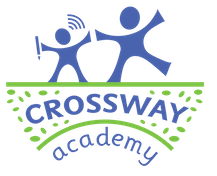 Consent for social media: photos for website use in clinic or for educational purposes:Date: __________________________________________________Regarding: ____________________________________________Address: ______________________________________________                _______________________________________________I hereby authorize the use of my child’s photos on the website, clinic or for educational purposes.Parent Signature: ______________________________________ Date:_________________________ Witness Signature:____________________________________ Date: _________________________